POLSKA PARAFIA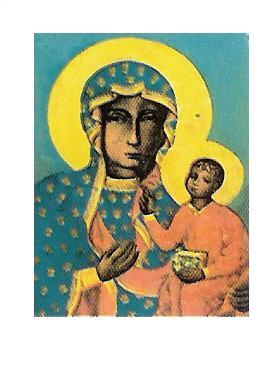 MATKI BOSKIEJ CZĘSTOCHOWSKIEJ W TROWBRIDGE                                                  21  STYCZNIA 2024 NR 04Czytanie z Księgi Jon 3,1-5.10Naucz mnie chodzić Twoimi ścieżkamiCzytanie z Listu 1 Kor 7,29-31Ewangelia według św. Mk 1,14-20Słowo Boże mówi, że nasze życie jest parą, która ukazuje się na krótko, a potem znika. Przemijamy jak kwiat trawy, bo wszelkie ciało jest jak trawa: uschła trawa i kwiat opadł. Przemija postać tego upadłego świata. Wszystko przemija, ale słowo Pana trwa na wieki. Niebo i ziemia przeminą, ale Królestwo Boże trwa na zawsze. Jakże krótki i zły jest czas naszego życia doczesnego. Oczekujemy z tęsknotą na powtórne pojawienie się Chrystusa, wtedy bowiem zniknie całe zło świata. My wszyscy, którzy posiadamy Ducha, całą swoją istotą wzdychamy, oczekując usynowienia i odkupienia naszego ciała.
Marek Ristau.INTENCJE MSZALNEO G Ł O S Z E N I A   21 stycznia 2024Niedzielna liturgia słowa przypomina, że każdy chrześcijanin jest wezwany do nawracania się, przemieniania swojego życia tak, by było ono bardziej przepełnione Ewangelią. W dzisiejszą niedzielę przeżywamy ustanowioną przed pięciu laty Niedzielę Słowa Bożego. Jest to może inspiracja do częstszego sięgania po słowo Boże zawarte na kartach Pisma Świętego i prześwietlania przezeń swojego życia.W czwartkowe święto Nawrócenia Św. Pawła, zakończy się Tydzień Modlitwy o Jedność Chrześcijan.W piątek, przeżywać będziemy Dzień Islamu z którym łączy nas postać ojca wiary – Abrahama.Do czwartku, 25 stycznia, trwać będzie Tydzień Powszechnej Modlitwy o Jedność Chrześcijan. Katecheza dla dzieci przygotowujących się do I Komunii św.- wraz z rodzicami:27 stycznia, o godz. 17.15.Spotkanie Rady Parafialnej odbędzie się w sobotę 27 stycznia o godz. 20.00. Trwają prace remontowe w naszym ośrodku parafialnym - wszystkim ofiarodawcom - Bóg zapłać.Polska Szkoła im. Fryderyka Chopina w Bath, zaprasza 11 maja 2024r. o godz. 13.00 na Dzień Polski z okazji jubileuszu 10-lecia.  Adres spotkania Moorlands Schools Federation (junior site), Chantry Mead Road, Bath, BA2 2DE. W programie: występy uczniów, grill, potrawy kuchni polskiej, muzyka na żywo, loterie, stoiska wystawców, dmuchany zamek, gry i zabawy dla dzieci i wiele innych. Kontakt: Iwona Erturan tel:07710816449 lub mailem: szkola@sp-bath.org.ukZ okazji 130-lecia Polskiej Misji Katolickiej w Anglii i Walii serdecznie zapraszamy na samolotowo-autokarową Pielgrzymkę Polonijną do Lourdes w terminie od 7 do 13 maja 2024 roku. W programie m.in. udział w 147 europejskim polonijnym międzynarodowym spotkaniu w Lourdes. Pielgrzymować będziemy takze do  Bétharram,  Avignon oraz La Salette. Pielgrzymkę od strony duchowej poprowadzi ks. Bogdan Kołodziej, Rektor Polskiej Misji Katolickiej w Anglii i Walii. Wylot z Londynu. Szczegóły na plakacie. Zapisy do końca 31 stycznia przez główną stronę internetową Polskiej Misji Katolickiej w Anglii i Walii www.pcmew.orgZapraszam na Weekend podstawowy dla małżeństw 26-28.04.2024 w Hyning. W oderwaniu od codzienności, przy zachowaniu tajemnicy rozmowy i bez recept, jak być "dobrym mężem", "dobrą żoną" i jak powinno wyglądać "dobre małżeństwo":- formę pogłębienia więzi małżeńskiej;- budowę większego zaufania między małżonkami;- praktyczne warsztaty dialogu bez układu: mówca - słuchacz;odkrywanie tego, co w małżeństwie najważniejsze;Kto może uczestniczyć? Każde małżeństwo niezależnie od wieku, stażu, skali uczuć i problemów łączących lub dzielących małżonków. Szczegóły na stronie www.spotkaniamalzenskie.org.ukTeatr POSK w Londynie serdecznie zaprasza na wyjątkowe przedstawienie, gdzie człowieczeństwo, życzliwość, przyjaźń, współczucie, odwaga i wiara będą wypełniały cały spektakl Rodzina Ulmów. Zwykli ludzie w czasie pokoju, w czasie wojny zdobyli się na czyny, które historycy określają mianem heroicznych.SPEKTAKL WYSTAWIANY W JĘZYKU POLSKIM  Z ANGIELSKIMI NAPISAMI 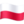 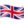 Sobota 27 Stycznia - Spektakl dla szkół/grup - godzina 10.00Niedziela 28 Stycznia - godzina 17.00. Bilety i więcej informacji: https://bit.ly/3v8jWsSW naszej parafii zmarła +Danuta Bazan, Msza św. pogrzebowa będzie sprawowana w kościele St. John w Trowbridge we wtorek 23.01 o godz. 12.00. Po uroczystościach pogrzebowych rodzina zaprasza na poczęstunek do naszego ośrodka.Kolekta z poprzedniej niedzieli: £ 580,00Bezpłatna pomoc w wypełnianiu aplikacji między innymi takich jak: zatrudnienia, wnioski o zasiłki, wszelkie legalne formularze i sporządzanie życiorysu. Kontakt: Dr Simon Selby tel.: 07380288944. Pan Simon pełni godzinny dyżur w Polskim Klubie w niedzielę po Mszy św. porannej od 11.00-12.00. Biuro parafialne jest czynne: - we wtorki po Mszy świętej- od godz. 1930 – 2030 - piątek od godz. 930 – 1030                                                           W sytuacjach wyjątkowych proszę dzwonić: 07902886532W sobotę o godzinie 19.00 w TESCO COMMUNITY SPACE ROOM  w Trowbridge  BA14 7AQ odbywa się spotkanie Anonimowych Alkoholików. Meeting trwa 2 godz. i każdy może w nim wziąć udział. Osoby mające problemy z alkoholem oraz  współ-uzależnione, zapraszamy. Kontakt pod numerem telefonu 07849624647. Wszystkich, którzy chcą należeć do naszej Parafii - zapraszamy i prosimy o wypełnienie formularza przynależności do parafii oraz zwrócenie go duszpasterzowi.3 NIEDZIELAZWYKŁA21.01.2024SOBOTA 20.0119.00 Trowbr.+ Za zmarłych dziadków Krzysztofa i Józefa oraz o Boże błogosławieństwo babci Stasi i babci Marysi- od wnucząt z rodz. Woźniaków3 NIEDZIELAZWYKŁA21.01.202410.00  TrowbridgeO Boże błogosławieństwo dla Amelki z okazji 4 rocznicy urodzin i chrztu świętego oraz o potrzebne łaski dla babć i dziadków- od rodziców3 NIEDZIELAZWYKŁA21.01.202413.00BathO Boże błogosławieństwo otwartość na dary Ducha Świętego rodziny Łukasza i Agnieszki Jastrzębskich- od Jana KalinowskiegoPoniedziałek22.01.2024NIE BĘDZIE MSZY ŚW.Wtorek23.01.202419.00O Boże błogosławieństwo, wstawiennictwo Matki Bożej dla Anastazji z okazji 2 rocznicy urodzin dla jej rodzeństwa i rodziców- od ojca chrzestnego Jana KalinowskiegoŚroda24.01.202419.00O Boże błogosławieństwo dla syna Piotra i całej rodziny- od rodziców Alicji i Krzysztofa KowalikCzwartek25.01.20249.00O Boże błogosławieństwo, wstawiennictwo Matki Bożej dla małżonków Krystyny i YaetonPiątek26.01.20249.00Dziękczynna z prośbą o Boże błogosławieństwo wstawiennictwo Matki Bożej dla p. Anny Czerwińskiej i jej rodziny- od pani Zofii MaciaszSobota27.01.20249.004 NIEDZIELAZWYKŁA28.01.2024ADORACJASOBOTA 27.0119.00 Trowbr.+ Tadeusz i Zofia Tworek- od wnuczka z rodziną4 NIEDZIELAZWYKŁA28.01.2024ADORACJA10.00  Trowbridge+ Angelina Davis- od koleżanki Ewy Bogusz4 NIEDZIELAZWYKŁA28.01.2024ADORACJA13.00BathDziękczynna w 14 rocznicę urodzin Natana z prośbą o Boże błogosławieństwo dla niego- od mamy BeatyLokalna Polska Misja Katolicka6 Waterworks Road, BA14 0AL Trowbridgewww.parafiatrowbridge.co.uk     e-mail: zybala.z@wp.plDuszpasterz: ks. proboszcz Zbigniew Zybała: tel.: 01225  752930; kom: 07902886532PCM Registered Charity No 1119423KONTO PARAFII: PCM Trowbridge, Barclays Bank, account number: 10227625; sort code: 20-06-10